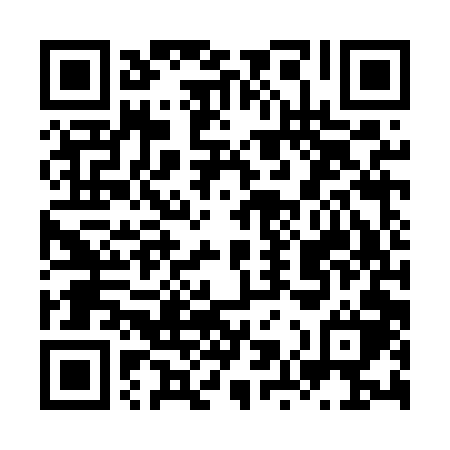 Ramadan times for Bogdanovdol, BulgariaMon 11 Mar 2024 - Wed 10 Apr 2024High Latitude Method: Angle Based RulePrayer Calculation Method: Muslim World LeagueAsar Calculation Method: HanafiPrayer times provided by https://www.salahtimes.comDateDayFajrSuhurSunriseDhuhrAsrIftarMaghribIsha11Mon5:135:136:4712:384:436:306:307:5912Tue5:115:116:4512:384:446:316:318:0013Wed5:095:096:4312:374:456:336:338:0114Thu5:075:076:4112:374:466:346:348:0215Fri5:065:066:4012:374:476:356:358:0416Sat5:045:046:3812:374:486:366:368:0517Sun5:025:026:3612:364:496:376:378:0618Mon5:005:006:3412:364:506:386:388:0719Tue4:584:586:3312:364:516:406:408:0920Wed4:564:566:3112:354:516:416:418:1021Thu4:544:546:2912:354:526:426:428:1122Fri4:524:526:2712:354:536:436:438:1323Sat4:504:506:2612:354:546:446:448:1424Sun4:494:496:2412:344:556:456:458:1525Mon4:474:476:2212:344:566:476:478:1626Tue4:454:456:2012:344:576:486:488:1827Wed4:434:436:1912:334:576:496:498:1928Thu4:414:416:1712:334:586:506:508:2129Fri4:394:396:1512:334:596:516:518:2230Sat4:374:376:1312:325:006:526:528:2331Sun5:355:357:121:326:017:537:539:251Mon5:335:337:101:326:017:557:559:262Tue5:315:317:081:326:027:567:569:273Wed5:295:297:071:316:037:577:579:294Thu5:275:277:051:316:047:587:589:305Fri5:255:257:031:316:057:597:599:326Sat5:235:237:011:306:058:008:009:337Sun5:215:217:001:306:068:018:019:348Mon5:195:196:581:306:078:038:039:369Tue5:175:176:561:306:088:048:049:3710Wed5:155:156:551:296:088:058:059:39